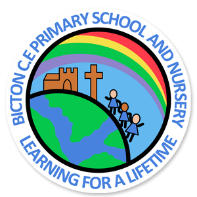 W/C 6.07.2020: Learning Project - CELEBRATIONSW/C 6.07.2020: Learning Project - CELEBRATIONSClass 3 (Year 3)Class 3 (Year 3)Weekly Reading TasksWeekly Spelling TasksMonday- Ask your child to read their old birthday cards and/or celebrations cards. Which messages are meaningful? Why? Have celebration cards changed much? Monday- Ask your child to use these Y3/4 words to write a paragraph about an event that they celebrate: believe, calendar, experience, important, occasion.   Tuesday- Watch Newsround and discuss what is happening in the wider world. How does your child feel about this? Tuesday- ‘Celebration’ contains the ‘tion’ suffix. Your child can practice this spelling rule by playing this game. Wednesday- Watch this clip about a German boy celebrating his birthday. Which part of the day did the boy appear to enjoy most? How do you know that?Wednesday- Choose 5 Common Exception words. Write a synonym, antonyms, the meaning and an example of how to use the word in a sentence. Thursday- Ask your child to listen to the poem ‘My Friend Elsie’. Can they identify all of the rhyming words and then add their own? Thursday- What words does your child associate with Halloween? Ask your child to list as many as possible and use some of these in tomorrow’s writing task. Friday- Encourage your child to read for enjoyment. See here or here for a new book. Can your child design an alternative book cover for their chosen book? Friday- Proofread writing tasks from this week. Your child can use a dictionary to check any spellings that they’re unsure of using the first2/3 letters of the word.  Weekly Writing Tasks Weekly Maths Tasks- Money Please continue to use the daily White Rose Maths lessons -Year 3 – Summer Term – Week 11:Measurement: measure mass, compare mass, add and subtract mass, measure capacity**Please see attached links for worksheets and answers – they are NOT on the White Rose website link anymore.  Please follow the lesson order.**The activities below are additional daily maths activities should you wish to complete them.Monday- Visit the Literacy Shed for this wonderful resource on Catch a Lot or write an alternative version to the ‘Happy Birthday’ song.  Monday- On paper and ask your child to show everything they know about Money. This could be pictures, diagrams, explanations, methods etc. Tuesday-. Write an information report about a religious festival. This could be Eid, Diwali, Christmas, Hanukkah or any other religious celebration. Encourage your child to include: date of the celebration, traditions during the day, typical food, dress/costumes and any other interesting facts. Tuesday- Write the cost of different items (in pounds and pence) around your home on separate pieces of paper. Ask your child to match the values to each item to see if your child has an understanding of how much things cost. Discuss with your child why they put the values where they have. After, get them to choose 2 items and add them together. Wednesday- Design a card celebrating a religious festival, remember to include a poem/verse for inside. Maybe this could be posted during the next celebration? Wednesday- Encourage your child to use their knowledge about money to solve the problems in this game. If they find a level too easy, move on to the next level.Thursday- Write a scary story that would be great to read aloud on Halloween. Use the images on Spooky for some inspiration. Encourage your child to include short sentences to create suspense, detailed descriptions of the surroundings and ellipses (...). Thursday- Make a pretend menu or use the one here. Give your child scenarios linked to the menu such as, ‘You have £3.00 to spend, what different combination of items could you buy? Would you have change?’.Or, ‘If you had £5 to spend and bought a drink and a sandwich how much change would you have?’.  Friday- Can your child design an invitation for the ‘Party Game Fun’ task below? What key details need to be included? This could be done on a PC too. Friday (theme)- Tell your child that they have £100 to organise a children’s 8th birthday party for 10 people. Give them things they must buy such as a cake, entertainer, etc. Can they organise the birthday party? Use this website to help you support your child. Learning Project - to be done throughout the weekThis project this week aims to provide opportunities for your child to learn more about celebrations. Learning may focus and different types of celebrations that take place and who may celebrate them. It could look at how people celebrate different events differently in other parts of the world. Country Celebrations - How are birthdays celebrated around the world? Look at this website to find out information on the celebrations. Maybe there's a particular country your child would like to find out about. Create fact files to show the similarities and differences between the celebrations. Build a Brilliant Board Game- Task your child to create a board game that focuses on celebrations. Is it going to be a game like Monopoly or Snakes and Ladders? Are they going to need dice? Cards? Characters? Once your child has created the game, can they write a ‘How to Play’ guide too? Test out the game during a family game’s night. What did everybody learn about different celebrations? Party Game Fun- Why not ask your child to plan their ideal birthday party or celebration event? Who is going to be invited to the event? What food would they like to eat? How will the room be decorated? What entertainment will there be? Play some party games as a family e.g. Musical Statues, Pin the Tail on the Donkey, etc. Cherished Memories- Look through old photos of previous celebrations the family have taken part in. What can your child remember about the event? Discuss why the family celebrates in this way. Do you have any family traditions? Ask your child to draw a detailed sketch of their favourite photograph from the day, if there aren’t any photographs they could do this from memory. Following this, ask your child to write a recount about the day. This could be done in the style of a diary entry or a newspaper report. Patron Saints and Saint Days- There are four patron saints in the UK: St. George for England, St. Andrew for Scotland, St. Patrick for Northern Ireland, and St. David for Wales. Can your child find out about each saint and why they are still celebrated in the UK? Look here for some help. Perhaps they could create a timeline of each saint’s life? Or write short information reports on each saint? Additional learning resources parents may wish to engage withBBC Bitesize - Lots of videos and learning opportunities for all subjects.Classroom Secrets Learning Packs - Reading, writing and maths activities for different ages. Times Table Rockstars Your child can access both of these programmes with their school logins. IXL online. Click here for Year 3. There are interactive games to play and guides for parents. Mastery Mathematics Learning Packs. Take a look at the mastery mathematics home learning packs with a range of different activities and lessons. Y3 Talk for Writing Home-school Booklets are an excellent resource to support your child’s speaking and listening, reading and writing skills.